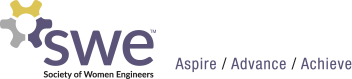 APPLICATION FOR RESEARCHProject Title	Brief Description of ProjectApplication DateDesired Project Start Date	End DatePrimary Investigator Name	Title Company/OrganizationPhone NumberE-Mail AddressStreet Address City, State, ZIPFaculty Advisor/Research Supervisor (if applicable)Name	Title Phone NumberE-Mail AddressCity, State, ZIPProject DetailsPurpose of Study (Thesis/Dissertation, Other University Research, Corporate Research, Other) If "other", explainStatus of IRB approvalIs this study funded? If so, list funder(s)Project Background (500-character limit)Research Questions/Hypotheses (500-character limit) Method (include all measures, consent forms, and other materials as separate attachments)(500-character limit)Planned Analyses (500-character limit) Links to additional project information, online survey, etc.Other Information (any additional information about your project not included above)Short explanation of how your project aligns with SWE’s missionWhat support do you seek from SWE for your project?Submit this application and related documentation to research@swe.org